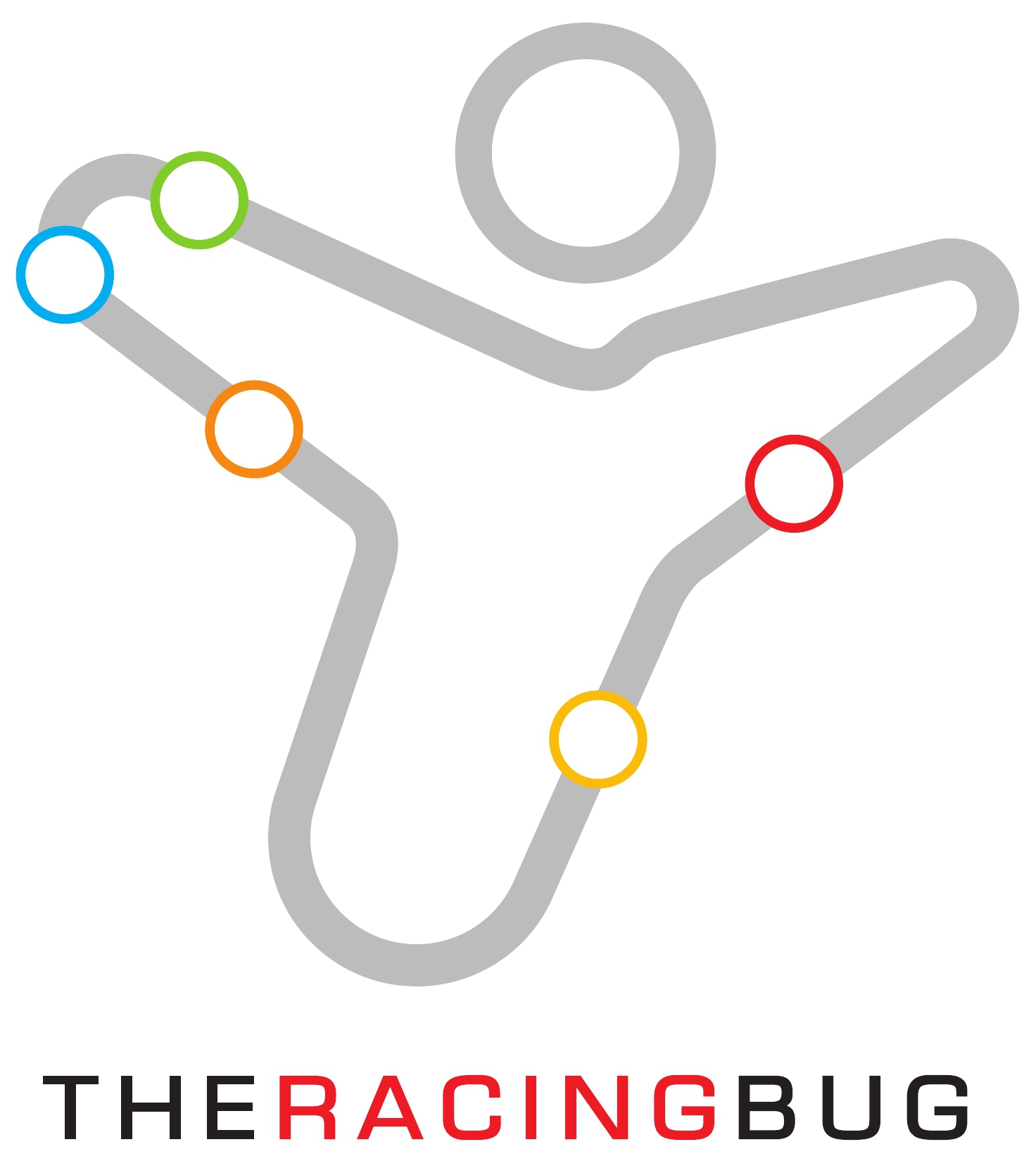 JOB TITLE:  PART TIME - Events Driver / Host (With C1 Driving) PART TIME, CASUAL ROLES - Regular Events lasting 1-7 Days  
PAY:  Hourly Ratecard  - typically £120 - £240 per day	     (based on experience and event specifics)		   LOCATION:  Aylesbury, BuckinghamshireWe are not based in Aylesbury! We're currently based in Amersham, Bucks but involved in negotiations for a new site in Buckingham, Bucks.  We have selected Aylesbury as the centre point between the two (and where most of our team currently live). Events Operate throughout the UK and overseas.  Applicants MUST reside in an easy commutable distance to our base. DRIVING LICENCE REQUIRED:Applicants must have a full UK driving licence including Cat – C1 (for 7.5T Trucks)Info: Cat C1 was automatically applied to 'car' driving licences issued in the UK prior to 1st Jan 1997 but requires a separate test for licences issued after that date. ROLE DESCRIPTION Due to rapid growth, we are expanding our events team.  We are seeking C1 Event Drivers to work in our busy event program.  C1 driving is a small but essential part of this role which includes being a central pillar of event delivery for one of the world's most innovative and fastest growing event provides. Applicants must be/have:C1 Driving Licence Professionally presented with outgoing personality and excellent communication skillsPractical and hands-on in nature with experience of simple toolsflexibility and enthusiasm to constantly progress and adopt new skillsAbility to assist in the loading and assembly of large event equipment and able to work in various environments including regular work outdoorsIf you would like to work in a innovative, fast moving, exciting, hands-on position where life is all about putting smiles on faces then I would be delighted to hear more from you.Also fundamental to the role is Reliability & Punctuality – In our industry there is no room for anything other than exceptional Reliability and Punctuality – Please do not apply for any role unless you can demonstrate a proven record of unblemished attendance and timekeeping.THE COMPANY -  The Racing Bug GroupThe Racing Bug Group undertakes a broad range of activities within the leisure and events industries representing many of the world's leading, high profile brands.  The company is respected worldwide for innovation, engineering excellence and outstanding event delivery.  Our biggest growth area surrounds our scale motor racing systems; the World’s Number 1 Mobile Motorsport Experience.  We design and manufacture every element of these systems involving advanced manufacturing processes in vehicle, mechanical, electrical and computer engineering.  The Racing Bug is in the business of putting smiles on faces and always over delivers in every respect.  Through the quality of our equipment and delivery we offer clients the most vibrant and exciting element of any event or venue.  The business operates throughout the globe.PROGRESSION
This is a unique opportunity to join the team of one of the UK’s most successful, innovative and fastest growing event providers. We target our recruitment at finding great people.  Our outstanding team love creating awesome things and everyone is on the front line of the innovative and creative process. 

We offer ‘fast track’ opportunities for outstanding employees to grow and progress within the company.  In return for hard work the role offers variety, independence and the chance to work with great people, serving blue chip brands and a delighted public. 